Математика.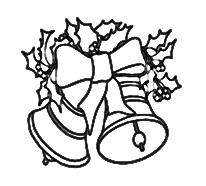 Тема: сравнение чисел. Знаки «больше», «меньше».Цели: сравнивать числа, используя знаки  ˂ и ˃Домашнее задание:Учебник, с. 54-59Повторить состав чисел 2, 3, 4, 5.На следующее занятие принести вторую часть учебника.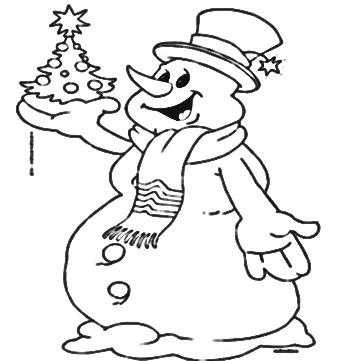 